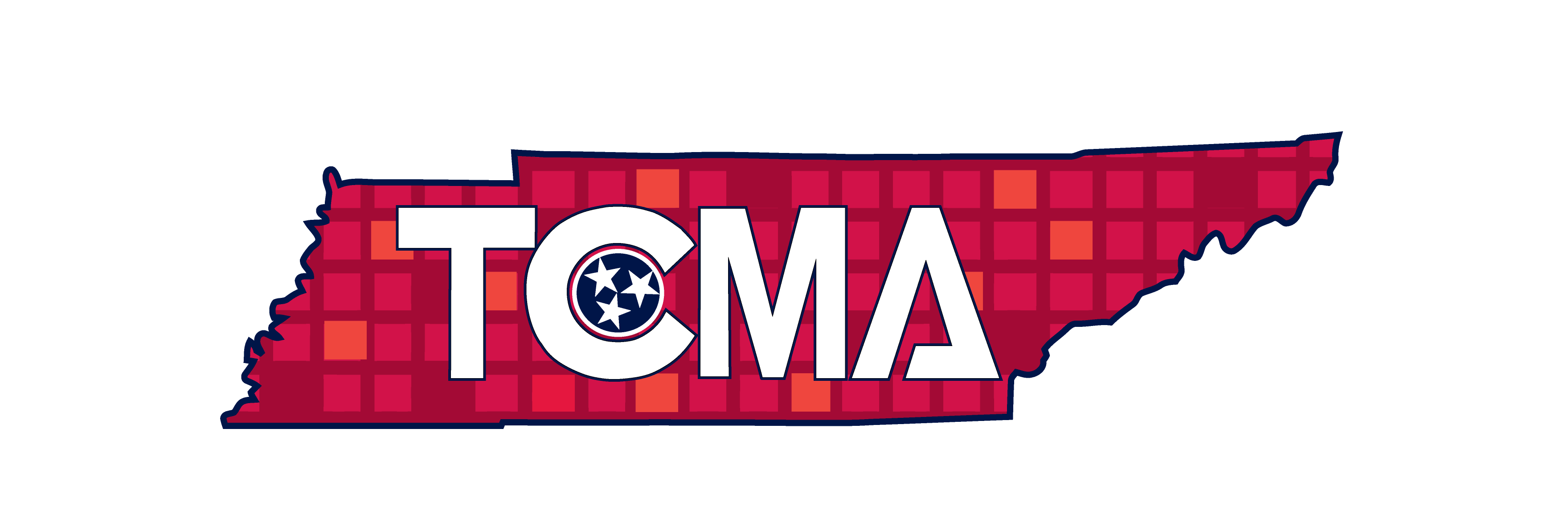 TENNESSEE CITY MANAGEMENT ASSOCIATIONSPRING CONFERENCEMarch 28-31, 2017FRANKLIN MARRIOTT COOL SPRINGSCONFERENCE CENTERSalon Rooms 1-4700 Cool Springs Blvd.Franklin, TennesseeTUESDAY – MARCH 282:00 – 5:00 PMTour Innovative Projects in FranklinFor nearby attendees or those arriving on Tuesday for the conference, the City of Franklin will provide a tour of the city to see innovative projects and facilities. Likely sites include the nationally recognized Westhaven mixed use development, downtown preservation, new Public Works Building (reuse of the old 84 Lumber building), Police Department Headquarters, new Columbia State Community College campus, etc. The tour will be limited to the first 25 registrations with bus transportation provided by the City.WEDNESDAY – MARCH 298:30 – 9:00 AM - Conference Registration9:00 – 10:00 AM Update from Tennessee Department of RevenueCommissioner David Gerregano and Deputy Commissioner Barbara Sampson will overview department services and assistance available to help cities and towns operate better. They will also address the software update and access to the situs sales tax data information identified by jurisdictions. Introduction by Bill Hammon (Alcoa). (CMFO-Finance)10:00 – 10:15 AM - Break10:15 – 11:30 AMUpdate from Tennessee Department of TransportationCommissioner John Schroer will update attendees on department activities and initiatives, including the status of proposed legislation to increase various user fees at the General Assembly to fund critical state and local transportation needs. Introduction by Eric Stuckey. (CMFO-Finance)11:30 – 1:00 PMNetworking Lunch On Your Own & Conference RegistrationFor newer members desiring to know a “seasoned” member better and students interested in a career in local government. Here’s a chance to connect in an informal, small group setting. Lunch for this voluntary event will be “Dutch” treat at a location decided by the group. Seasoned members will lead the groups. Participants should indicate desire to participate when register online for the conference.1:00 – 1:20 PM – Welcome & Opening CommentsTCMA President Rob Lyons (Murfreesboro) and ICMA Vice President Bill Hammon (Alcoa)1:20 – 2:20 PMOrientation of Newly Elected OfficialsMunicipal governments are the most complex organization in every city, and are governed by citizen members who often enter office with no knowledge of the charter, municipal law, city operations, or their role and responsibilities.  Come learn from three veteran managers on their successes, and not-so successes, in planning and conducting orientations for newly elected board members.  This session will also include information on MTAS’s elected official’s academy that is a source for cities in the education of their newly elected officials. Moderated by Jeff Broughton (UT-MTAS), panelists include Jody Baltz (Tullahoma), Tony Cox (Morristown), and Pete Peterson (Johnson City). (CMFO-Other)2:20 – 2:30 PM - Recognition of Graduate Students Hear from students interested in internships and careers in local government.2:30 – 2:40 PM - Break2:40 – 3:00 PM - Recognition of PLATINUM & GOLD Level Sponsors3:00 – 4:30 PMSpouses/Partners ConnectionThere will be an informal gathering in Room 420 of the Marriott for spouses and significant partners attending the conference to discuss common issues and further develop/expand a support network. Linda Hood to coordinate session. Please indicate on the registration form if your spouse/partner will be attending the conference and if they are interested in participating.3:00 – 4:00 PMLessons Learned from State-wide Disaster Response to Sevier CountyMost members know about the extent of the damage and loss of life from the November 2016 wildfires in Sevier County and that a significant number of fire and emergency personnel from across the State responded to help. What are the takeaways from this experience in planning and preparing for a similar level of disaster in your community?  Bill Jorgensen & Mac Purdy from the Williamson County Public Safety Department were instrumental in setting up and operating the emergency communications network for various responders and will share their knowledge and experience. Introduction by Eric Stuckey. (CMFO-Other)4:00 – 5:00 PM TCMA Strategic Planning Update/Committee MeetingsThe Association will face many challenges and educational opportunities in the next two and a half years leading up to and including the October 2019 ICMA Annual Conference in Nashville. TCMA Vice President C. Seth Sumner (Athens) will lead the discussion on the issues, opportunities, and needs. After his presentation, the standing committees will meet. 5:00 – 11:00 PM - Hospitality Suite/Out on the TownThe hospitality suite will be located in Room 420 of the Marriott and will close promptly at 11:00 PM each night. All registered conference attendees are welcome. Dinner is on your own for those not attending the Social Event.5:45 – 9:30 PMWednesday Night Social Event - Music City Roots, Live From The Factory in Franklin (235 Franklin Rd)Nashville’s acclaimed Americana variety show is performed live and recorded each Wednesday night. It showcases Nashville’s music scene, from country to more progressive sounds. Tickets purchased by March 6, 2017 are $25 for full/associate members/professors and $10 for spouses and students, $35 for sponsors and their spouses. After March 6, add $10 to the cost of each ticket. No tickets will be available for the event after Friday, March 24. Included will be transportation to and from the hotel, buffet dinner, two drink tickets, and a ticket to the music event. Spouses and significant partners of members are encouraged to attend. The bus will leave the Marriott by 5:45 PM for short ride; arrive at 6:00 PM; depart by 9:15 PM.Registration for the ticketed event will be handled separately from the conference registration with the actual cost of the event being subsidized through the generous financial and in-kind support provided by the TML Risk Management Pool, Tennessee Municipal Bond Fund and City of Franklin.THURSDAY – MARCH 308:30 – 9:30 AMWhat Does Your Audit Report Really Say?The audit is not just a document to stack on the bookshelf; it’s an essential management tool for City Administrators. A review of critical components, sections, and terms needed to identify quickly and understand/communicate better the important financial information in your audit or Comprehensive Annual Financial Report (CAFR) to the Board and citizens. Presentation by Dan Miller from Crosslin & Associates in Nashville. Introduction by Eric Stuckey. (CMFO-Finance)9:30– 10:00 AM - Recognition of PLATINUM & GOLD Level Sponsors10:00 – 10:15 AM - Break10:15 – 11:15 AMAddressing Dilapidated Housing EffectivelyA case study of how the City of Springfield (pop. 16,800) has been able to remove 250 dilapidated and unsafe structures over a period of seven (7) years to improve neighborhoods, reduce crime and anti-social behavior, and to create opportunities and incentives for redevelopment of older and less attractive areas of the community.  Gain insight from former City Manager Paul Nutting on how the enforcement of the building codes, rental property registration, and the slum clearance ordinance work together to achieve effective results that can change a community’s culture and attitude. (CMFO-Other)11:15 – 12:00 NoonTechnology Tips for Managers – Low/No Cost Applications That Can Make Your Life EasierTechnological capabilities continue to advance rapidly in our society while cost continues to drop. Software in the market today does not have to be complicated and costly to be effective. Jay Evans (Brentwood) will highlight the capabilities and benefits of two applications that could be used by any and all TCMA members – Microsoft Office OneNote (the digital note taking application) and Google Earth/Maps (with enhanced pro/GIS type features). (CMFO-Other)12:00 – 1:15 PM - Break/Lunch & Committee Reports Including a Preview of the 2017 ICMA Annual Conference in San Antonio (Salon Room 5)1:15 – 2:15 PMADA Compliance To Receive Transportation Funds – Are You Ready?Cities and towns are required by FHWA/TDOT over the next three years to develop and complete an ADA transition plan so they can receive federal funds for transportation projects. Margaret Mahler, TDOT ADA Coordinator, will overview the requirements with Molly King from Barge Waggoner Sumner & Cannon and Zac Dufour/Brian Shamburger from Kimley-Horn discussing effective ways to move forward in meeting this requirement. Introduction by Victor Lay. (CMFO-Finance)2:15 – 2:45 PM - Recognition of PLATINUM/GOLD Level Sponsors2:45 – 3:00 PM - Break3:00 – 4:00 PMThe Expanding Role of Women in Local Government ManagementThe percentage of women members in TCMA is 25% and growing.  What are the strengths and benefits that women bring to local government management?  What are the unique issues and challenges they face in the organization, with elected boards and the community?  Gina Holt (Springfield) will moderate a panel of women with various levels of municipal government experience.  Panelists include Beth Rhoton (Winchester), Jennifer Moody (Murfreesboro), Kim Foster (Paris) and Beth Reardon (Belle Meade). (CMFO-Other)4:00 – 5:00 PMMicrobreweries and Distilleries in Tennessee Communities – Comparing NotesJody Baltz (Tullahoma) will provide information and facilitate a discussion on the current status of microbreweries and distilleries across Tennessee including how cities approached the initial consideration and approval of the facilities, addressed community reactions, the impacts on police services, as well as revenue gains and economic development benefits. (CMFO-Other)5:00 – 11:00 PM - Hospitality Suite (Room 420) and Dinner on Your Own FRIDAY – MARCH 31  NOTE: Sessions will move to Saddlebred/Highland/Morgan Rooms8:30 – 9:30 AMGeneral Assembly Update from the Elected OfficialsA distinguished panel of elected officials representing Williamson County - Rep. Glen Casada (House Majority Leader), Rep. Charles Sargent (Chair of the House Finance, Ways and Means Committee), Rep. Sam Whitson (member of House Transportation Committee), and Sen. Jack Johnson (Chair of the Senate Commerce Committee and member of the Senate State & Local Government Committee) will provide a “decision makers” perspective on General Assembly actions under consideration that will impact local governments. Time will be provided for questions from attendees. Introduction by Eric Stuckey.  (CMFO-Finance)9:30 – 10:00 AM - Recognition of PLATINUM/GOLD Level Sponsors10:00 – 10:30 AM - Break and Hotel Checkout10:30 – 11:30 AMTennessee Municipal League Update on the 2017 General Assembly The Tennessee General Assembly will be entering the critical month of April when final decisions on legislation will likely occur. TML Deputy Director Chad Jenkins will overview the status of important legislation affecting Tennessee cities and towns and what attendees need to do to influence important decisions under consideration. CMFO-Finance)11:30 – 11:45 AM - UT-MTAS Activities UpdateJim Thomas (UT-MTAS)11:45 – 12:00 Noon - Closing CommentsRob Lyons (Murfreesboro, TN)PLATINUM SPONSORSAmerican Fidelity Assurance Co.Barge Waggoner Sumner & CannonBass Berry & Sims PLCCumberland Securities Co.Energy Systems GroupKidwell & CompanyRaymond James & AssociatesTennessee Municipal Bond FundTML Risk Management Pool (The Pool)GOLD SPONSORSCT ConsultantseGovernment SolutionsHDR | ICAGresham Smith & PartnersInterDevKimley-Horn & AssociatesLaine CommunicationsLDA EngineeringMark III Employee BenefitsNapa Auto Parts – Integrated Business SolutionsThe PFM GroupSchneider ElectricSherrill MorganSmith Seckman ReidWindrow Phillips GroupSILVER SPONSORSBellenfant CPA’sBlue Cross Blue Shield of TNCannon & CannonCDM SmithFessenden Consulting GroupHome AwayLittlejohn – an S&ME CompanyMattern & CraigMcGill AssociatesNeel-SchafferSiemensVC3VolkertBRONZE SPONSORSClear Water Solutions						ICMA-RC			NORESCORagan-SmithRegions BankSUEZ Water Advanced SolutionsWaste Pro USA